GUÍA DE LENGUAJE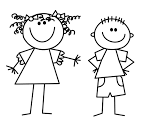 Identificar los dibujos que comienzan con el sonido inicial silábico y píntalos de color amarillo.En esta actividad te encontrarás con 4 imágenes y debajo de cada imagen 3 palabras, las cuales las debes leer con mucha atención (con ayuda de un adulto) porque tendrás que seleccionar la palabra que corresponde a cada dibujo.Lee y rodea la palabra que corresponden a dada dibujo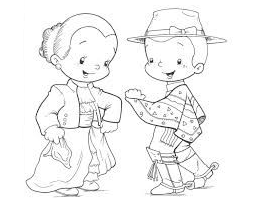 Con ayuda de un adulto escuchar atentamente de la Canción a la Bandera Chilena.Responde a las preguntas y encierra la alternativa correcta.Decorar la bandera chilena con pelotitas de papel con papel picado utilizando los colores blanco, azul y rojo.                                (ejemplo)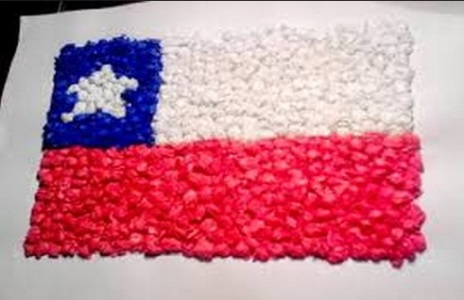 Decorar la pareja de huasitos con los materiales a libre elección.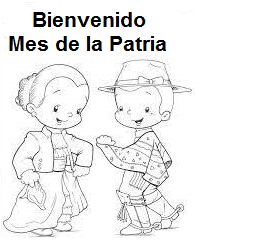 Escribe la silaba con la que comienza cada dibujo con letra imprenta.Nombre:Curso: KINDER Fecha: semana N°23¿QUÉ APRENDEREMOS?¿QUÉ APRENDEREMOS?¿QUÉ APRENDEREMOS?Ámbito: Comunicación IntegralÁmbito: Comunicación IntegralÁmbito: Comunicación IntegralNúcleo: Lenguaje Verbal y Lenguajes ArtísticosNúcleo: Lenguaje Verbal y Lenguajes ArtísticosNúcleo: Lenguaje Verbal y Lenguajes ArtísticosObjetivo de Aprendizaje:	(3): Descubrir en contenidos lúdicos, atributos fonológicos de palabras conocidas, como conteo de palabras, segmentación y conteo de sílabas, identificación de sonidos finales e iniciales.(6): Comprender contenidos explícitos de textos literarios y no literarios, a partir de la escucha atenta, describiendo información y realizando progresivamente inferencias y predicciones.5): Representar plásticamente emociones, ideas, experiencias e intereses, a través de líneas, formas, colores, texturas, con recursos y soportes en plano y en volumen.Objetivo de Aprendizaje:	(3): Descubrir en contenidos lúdicos, atributos fonológicos de palabras conocidas, como conteo de palabras, segmentación y conteo de sílabas, identificación de sonidos finales e iniciales.(6): Comprender contenidos explícitos de textos literarios y no literarios, a partir de la escucha atenta, describiendo información y realizando progresivamente inferencias y predicciones.5): Representar plásticamente emociones, ideas, experiencias e intereses, a través de líneas, formas, colores, texturas, con recursos y soportes en plano y en volumen.Objetivo de Aprendizaje:	(3): Descubrir en contenidos lúdicos, atributos fonológicos de palabras conocidas, como conteo de palabras, segmentación y conteo de sílabas, identificación de sonidos finales e iniciales.(6): Comprender contenidos explícitos de textos literarios y no literarios, a partir de la escucha atenta, describiendo información y realizando progresivamente inferencias y predicciones.5): Representar plásticamente emociones, ideas, experiencias e intereses, a través de líneas, formas, colores, texturas, con recursos y soportes en plano y en volumen.Objetivos de la semana:Identificar los dibujos que comienzan con el sonido inicial silábico y píntalos de color amarillo.Lee y rodea la palabra que corresponden a dada dibujoCon ayuda de un adulto escuchar atentamente de la Canción a la Bandera Chilena.Responde a las preguntas y encierra la alternativa correcta.Decorar la bandera chilena con pelotitas de papel con papel picado utilizando los colores blanco, azul y rojo. Decorar la pareja de huasitos con los materiales a libre elección.Escribe la silaba con la que comienza cada dibujo con letra imprenta.Objetivos de la semana:Identificar los dibujos que comienzan con el sonido inicial silábico y píntalos de color amarillo.Lee y rodea la palabra que corresponden a dada dibujoCon ayuda de un adulto escuchar atentamente de la Canción a la Bandera Chilena.Responde a las preguntas y encierra la alternativa correcta.Decorar la bandera chilena con pelotitas de papel con papel picado utilizando los colores blanco, azul y rojo. Decorar la pareja de huasitos con los materiales a libre elección.Escribe la silaba con la que comienza cada dibujo con letra imprenta.Objetivos de la semana:Identificar los dibujos que comienzan con el sonido inicial silábico y píntalos de color amarillo.Lee y rodea la palabra que corresponden a dada dibujoCon ayuda de un adulto escuchar atentamente de la Canción a la Bandera Chilena.Responde a las preguntas y encierra la alternativa correcta.Decorar la bandera chilena con pelotitas de papel con papel picado utilizando los colores blanco, azul y rojo. Decorar la pareja de huasitos con los materiales a libre elección.Escribe la silaba con la que comienza cada dibujo con letra imprenta.Objetivo Transversal (6): Coordinar con precisión y eficiencia sus habilidades  psicomotrices finas en función de sus intereses de exploración y juego.Objetivo Transversal (6): Coordinar con precisión y eficiencia sus habilidades  psicomotrices finas en función de sus intereses de exploración y juego.Objetivo Transversal (6): Coordinar con precisión y eficiencia sus habilidades  psicomotrices finas en función de sus intereses de exploración y juego.Para trabajar con mi guía necesito:Estar en un ambiente tranquilo.Lavarme las manos.Estar en compañía de un adulto.Contar con muchas ganas para responder.Respirar hondo, contar hasta 10 y comenzar.pomimomipupipumupalemepemupepo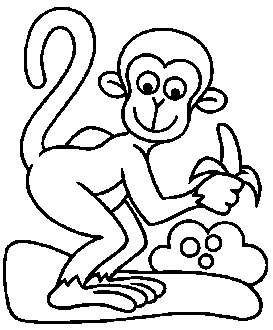 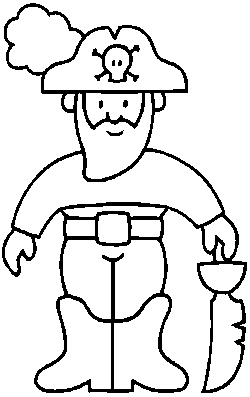 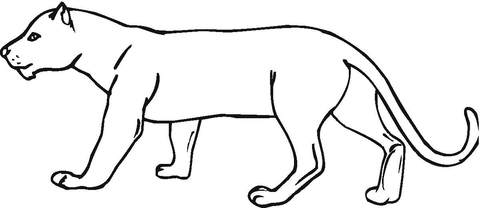 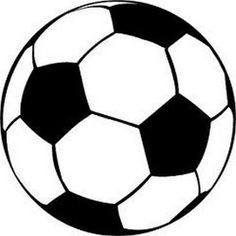 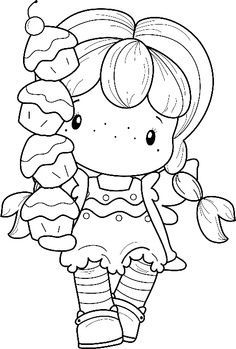 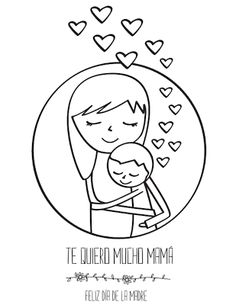 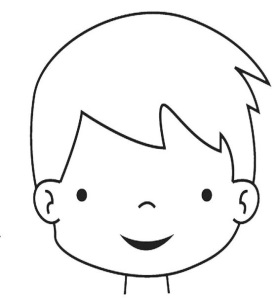 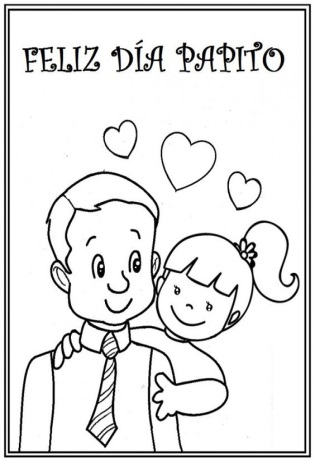 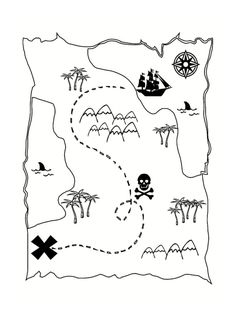 LA BANDERA DE CHILE.Mi Banderita chilenaBanderita tricolorMi banderita chilenaBanderita tricolor.Colores que son emblemaEmblemas de mi naciónMi banderita chilenaBanderita tricolor.El azul de mi cieloLa nieve de las montañasEl rojo del copihueY de la sangre araucanaFlameando siempre serenaMi banderita chilena.Flameando siempre serenaMi banderita chilena.El alma de mi banderaBanderita tricolorEl alma de mi banderaBanderita tricolorEs una pálida estrellaQue el cielo se cayóEl alma de mi banderaBanderita tricolor.El azul de mi emblemaTe quedaste prendidaEstrella solitariaEntre los pliegues dormidaFlameando siempre serenaMi banderita chilena.                          Autor: Donato Román (1935)¿Cuál es la bandera chilena?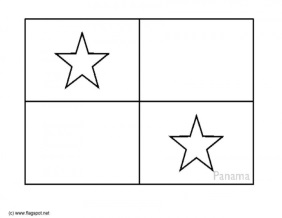 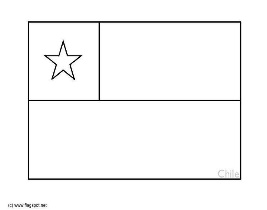 ¿Cuáles son los colores de la bandera chilena?Haz un dibujo de la bandera chilena con sus características y colores.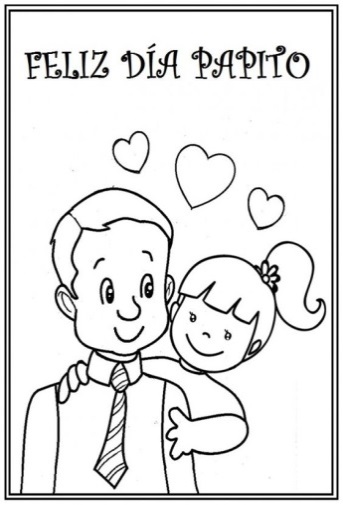 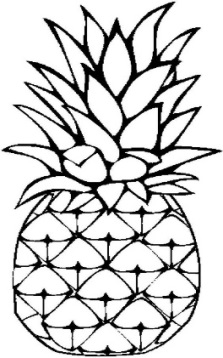 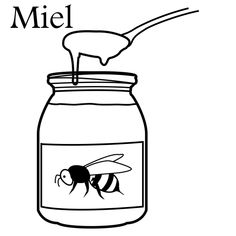 PA